Welcome to Project ESTEEM!! 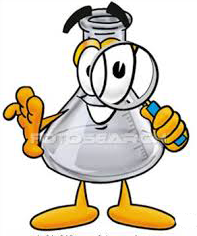 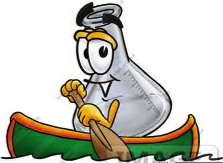 What does Project ESTEEM stand for?Enrichment of Science Through Exposure to Experimental Models MissionStudent volunteers in Project ESTEEM, which stands for Enrichment of Science Through Exposure to Experimental Models, work at two children’s shelters to show under-privileged kids the exciting world of science.What does that entail?We go to Lydia Home and Rice center once a month each on Saturdays to teach children science through experimentation. The group divides in half at Lydia to work with the boys and the girls.  At Rice there will be five separate groups of kids. Someone leads the discussion of the topic and details what experiment the children will do for the day.  Our Monday meetings on campus will be about creating new project ideas as a group and then testing them out. Monday September 7th will be Rice center orientation. If you miss orientation, you will need to go early on the volunteer day and make it up! Please be there!Dates and TimesAbout Lydia Home:Lydia Home is a Department of Children and Family Services (DCFS) shelter that provides temporary placement and care for children who are removed from their homes because of abuse, neglect, or other family problems. This is not a permanent home for these children but a place they safely live until their homes are safer to go back to or they find a good adoption family, or until they are old enough to live on their own. The boys that we will be seeing will range from ages of 6-16, and the girls will range from 6-12 years old. Lydia Home is located in Irving Park, at 4300 W Irving Park Rd. If leaving from campus: Get on the Blue line at UIC-Halsted towards O’hare and get off at Irving Park. Walk west on Irving Park rd., Lydia home is on the north (right) side of the street.About Rice Child and Family Center:Rice Center is a children’s home and treatment center for kids, 6 to 15 years old. The children who reside and are treated there are those who are diagnosed with severe emotional, behavioral and mental health problems due to various types of abuse, neglect or failed foster placements. The goal of Rice Center is to best treat their behavioral challenges of to facilitate a stable transition to their biological, foster or adoptive families. Rice Center is located in Evanston at 1101 Washington st.If leaving from campus: Get on Blue Line heading towards O’hare. Get off at Jackson and take the free walking transfer to the red line. Get on the Red line heading towards Howard. At Howard get on the Purple Line heading toward Linden. Get off on Main. When you exit the train station make a right (South) on Chicago Ave then make another right (west) on Washington, which is the first street. Rice center will be on the north side of the street (Right).What we ask of youMembership Dues:We are a non-profit student organization. In order to help defray the material costs for our scientific demonstrations, membership dues will be $15 for the academic year or $10 for just the fall semester. Please have these by September 21st. You are not obligated to attend all of our meetings, however, we do this for the children. The children love to have consistency, they will notice if you skip volunteer events. We strongly suggest you come to all volunteer events and to as many weekly meetings as you can. The weekly meetings will provide you with the information needed at the homes.Activity Credit:If you are doing this for activity credit, one absence from a meeting and volunteer event is accepted but all other meetings and volunteer events must be attended. Also, each activity credit volunteer must teach at least once. We will keep track and those you miss more than one meeting or volunteer event or do not teach, you will not get your activity form signed.If you have any questions please email anyone listed above. Activity forms should be submitted and signed by Stephanie O’leary. Lydia’s Home 10:00-12:00September 24th, October 22nd, November 12th, February 11th, March 25th, April 22thRice Center11:30-1:30October 15st,  November 19th, February 18th, March 11th, April 15th 